                                                    Главе Шпаковского муниципального                                         округа Ставропольского края       (Ф.И.О.)________________________________________________________________________(фамилия, имя, отчество, должность, контактный телефон)Уведомление о факте обращения в целях склонения работника к совершению коррупционных правонарушенийНастоящим уведомляю, что:____________________________________________________________________________________________________________(описание обстоятельств, при которых стало известно о случаях склонения работника в связи с исполнением им должностных обязанностей к совершению коррупционных правонарушений)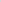 __________________________________________________________________(дата, место, время)____________________________________________________________________________________(подробные сведения о коррупционных правонарушениях, которые должен был бы совершить работник по просьбе обратившихся лиц.)_______________________________________________________________________________________________________________________________________________________________________________________________________________________________________________________________(все известные сведения о физическом (юридическом) лице, склоняемом коррупционному правонарушению)________________________________________________________________________________________________________________________________________________________________________(способ и обстоятельства склонения х коррупционному правонарушению, а также информация об отказе (согласии) работника принять предложение лица о совершении коррупционного правонарушения)_____________                                                                                                                 ________________(подпись)	                                                                                                              (инициалы и фамилия)_____________(дата)